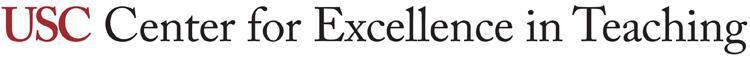 Disarming upset studentsWHAT IS THIS RESOURCE?A stepwise procedure for respectfully managing upset students, particularly during classroom discussions.HOW DO I USE IT?Before facilitating a classroom discussion, especially one with controversial or potentially-upsetting content, review this document to prepare for managing students who become upset and/or disrupt the discussion.  For assistance, contact USC Center for Work and Family Life (CWFL) Despite best efforts at prevention through careful course and discussion design and facilitation, some academic discussions will become challenging ones because a student becomes emotionally upset. When this occurs, the USC Center for Work and Family Life recommends the psychology-based approach known as disarming.DisarmingNatural responses to confrontation, in or outside of the classroom, may include counter-attack, defensiveness, and submission, but these have major disadvantages, especially when it comes to disarming a challenging class discussion.  Disarming is not a natural response to confrontation for most people; it’s counter-intuitive and may feel unnatural at first.  Based primarily on empathy and focusing on others’ needs despite their unpleasant demeanor, disarming can be difficult and takes practice.  It involves letting go of being right, managing emotions, being sincere, changing demeanor, finding truth in criticism, and taking responsibility (at times more than you may deserve).  Disarming during a challenging discussion means taking a psychology-based approach todiffusing the energy of a confrontationremoving the ability for continued attackcreating an opportunity for meaningful dialogueDisarming techniques can work well on direct attacks, such as rudeness and hostility, strong expressions of anger, and defensiveness that may occur during challenging discussions, but not on passive-aggressive behavior.  StepsThere are 4 steps to disarming a challenging class discussion that has become heated or resulted in upset.  Problem-solving and moving on, or continuing the discussion, can only be attempted after all the steps are accomplished.Initial disarming statement of gratitudeTruth in the criticismCognitive empathyEmotional empathy Initial disarming statementsBeginning with a statement of gratitude will be unexpected.  For this reason, it can buy you time to gather yourself and think, and set a positive tone.  Sample statements include the following.I’m glad you brought that up.I appreciate your directness.Thank you for speaking up about this.Finding truthResist the natural urge to explain or defend.  Instead, attempt to find the student’s truth in the situation.  Identify your actions in the discussion and take responsibility for what you can, without agreeing with the student(s).  However uncomfortable it may be to acknowledge, there is usually some truth in criticism for which you can take responsibility by saying something like “You’re right.  I did __________.”Cognitive empathyThis type of empathy involves demonstrating you understand a student’s point-of-view, why an issue is important to them, and their unmet needs or expectations.  A student’s needs and expectations might revolve around time, reputation, respect, consideration, security, embarrassment, etc.  The following statements can be used to express cognitive empathy.Your expectation was __________.  Clearly, that was not met, giving you the impression of __________.I see how _________________ creates a problem.Emotional empathyIn the previous step, you demonstrated that you understood the student’s point-of-view.  For this step, to express emotional empathy, you demonstrate that you understand the student’s feelings.  Resist minimizing the student’s anger, as anger will almost always be present.  Try saying “I can see that this makes you angry.”  Before problem-solving and getting back to the discussion, end with inquiry like “Did I get that right?”Common pitfallsThe following actions are likely to re-arm an upset student, or cause a class discussion to continue to be challenging and heated.Explaining or problem-solving before disarmingAttempting to disarm when feeling provokedExpressing the need to be rightApologizing excessivelySaying “I understand” or “I know how you feel” or “I’m sorry if…”Abandoning disarming techniques if an attack continues ResourcesCWFL video examples of disarming demonstrated in a clinical setting